Главным  редакторам газет «Волжская Новь», «Мой поселок»Сайт администрации  Волжского района	Главам городских и сельских поселений(для размещения  на сайте  и СМИ)                                                     ИНФОРМАЦИЯДля размещения в рубрике «В прокуратуре района» «Прокурор требует устранить нарушения закона, связанные с необеспечением несовершеннолетних работников средствами индивидуальной защиты»Прокуратурой Волжского района Самарской области проведена проверка в сфере соблюдения трудовых прав несовершеннолетних.Установлено, что в разные периоды времени 2017 года, 214  несовершеннолетних работников осуществляли трудовую деятельность в МБУ «ДМО муниципального района Волжский Самарской области» в качестве подсобных рабочих.Проверкой установлено, что несовершеннолетние работники в период их трудовой деятельности средствами индивидуальной защиты обеспечены не были. Вместе с тем, исходя из требований ч.1 ст.212 ТК РФ, Приказа Минтруда России от 09.12.2014 № 997н, а также специфики осуществляемой работы, средства индивидуальной защиты несовершеннолетним необходимы. Вышеуказанным бездействием должностных лиц МБУ «ДМО муниципального района Волжский Самарской области» нарушены права детей на благоприятные условия труда.С учетом выявленных нарушений прокуратурой района в адрес МБУ «ДМО муниципального района Волжский Самарской области» внесено представление об устранении нарушений трудового законодательства в сфере защиты прав несовершеннолетних, которое в настоящее время находится на стадии рассмотрения. Старший помощник прокурора района                                     Л.А.Софронова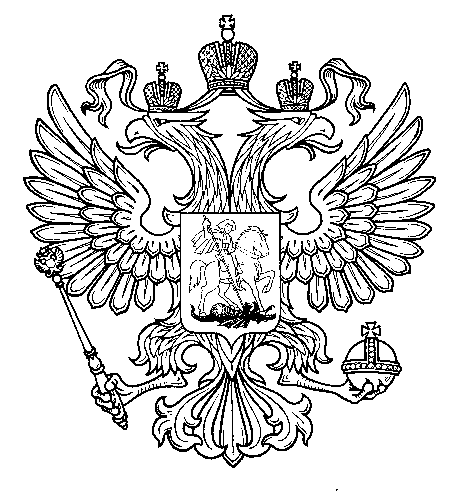 ПрокуратураРоссийской  ФедерацииПрокуратура Самарской областиП Р О К У Р А Т У Р АВолжского районаул. Мечникова, д. 54а, Самара, 4430308 (846) 339-74-25 (27)18.03.2018  № ________________________